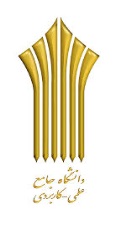 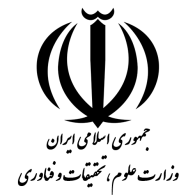  معاونت سنجش، خدمات   آموزشی و دانشجوییکاربرگ (6-213): ارزیابی نهایی کارورز             امضاء مدرس:                                                                نام ونام خانوادگی:                                         شماره دانشجویی:                                         شماره ملی:مقطع تحصیلی:	                     نام مرکز آموزش:تاریخ شروع کارورزی:                                                            تاریخ پایان کارورزی: نام محل کارورزی:  	                    نام مربی:                                                                              نام مدرس:ردیفعوامل ارزیابیغیر قابل قبول(9 و کمتر از آن)متوسط(14-10)خوب(17-14)عالی(18-20)توضیحات1ارزیابی گزارشات هفتگی و ماهانه کارورز ( 20 درصد کل امتیاز )2ارزیابی کارورز توسط مربی (فرم شماره 3 )(40 درصد کل امتیاز)3ارزیابی کارورز توسط مدرس(فرم شماره 4)(20 درصد کل امتیاز)4گزارشات جامع و پایانی کارورز بر اساس شیوه نامه مربوط (20 درصد کل امتیاز)ارزیابی نهاییارزیابی نهایینمره به عددنمره به حروف